上海建桥学院课程教学进度计划表一、基本信息二、课程教学进度三、评价方式以及在总评成绩中的比例任课教师：秦嘉  寇芙蓉  何金晶    系主任审核：	日期：2022.9.12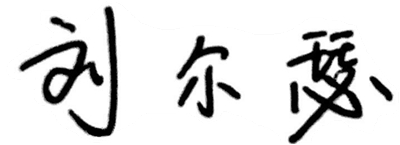 课程代码2020338课程名称大学日语3课程学分4总学时64授课教师秦嘉、寇芙蓉、何金晶教师邮箱cago198115@hotmail.com（秦嘉）1975006169@qq.com（寇芙蓉）383549878@qq.com（何金晶）上课班级全校学生上课教室三教206（秦嘉）、一教408（寇芙蓉）、二教203（何金晶）答疑时间周二7.8节  地点：外国语学院221周二7.8节  地点：外国语学院221周二7.8节  地点：外国语学院221主要教材《中日交流标准日本语 初级（下）》，人民教育出版社《中日交流标准日本语 初级（下）》，人民教育出版社《中日交流标准日本语 初级（下）》，人民教育出版社参考资料《新编日语》修订版 第二、三册，周平、陈小芬主编，上海外语教育出版社《新编日语》修订版 第二、三册，周平、陈小芬主编，上海外语教育出版社《新编日语》修订版 第二、三册，周平、陈小芬主编，上海外语教育出版社周次教学内容教学方式作业1自我介绍复习上个学期的重点语法讲授为主，练习为辅，听说读写并重背诵单词和基本课文部分，课后练习2第29課　電気を消せ讲授为主，练习为辅，听说读写并重背诵单词和基本课文部分，课后练习3第30課　もう11時だから寝よう　讲授为主，练习为辅，听说读写并重背诵单词和基本课文部分，课后练习4第一次过程性考试随堂测试，答案解析随堂测试，答案讲解5第31課　このボタンを押すと、電源が入ります讲授为主，练习为辅，听说读写并重背诵单词和基本课文部分，课后练习6第32課　今度の日曜日に遊園地へ行くつもりです讲授为主，练习为辅，听说读写并重背诵单词和基本课文部分，课后练习7第33課　電車が急に止まりました讲授为主，练习为辅，听说读写并重背诵单词和基本课文部分，课后练习8第二次过程性考试随堂测试，答案解析	随堂测试，答案讲解9第34課　壁にカレンダーがかけてあります	讲授为主，练习为辅，听说读写并重背诵单词和基本课文部分，课后练习10第35課　明日雨がふったら、マラソン大会は中止です讲授为主，练习为辅，听说读写并重背诵单词和基本课文部分，课后练习11第36課　遅くなって、すみません讲授为主，练习为辅，听说读写并重背诵单词和基本课文部分，课后练习12第三次过程性考试随堂测试，答案解析	随堂测试，答案讲解13第37課　優勝すれば、オリンピックに出場することができます讲授为主，练习为辅，听说读写并重背诵单词和基本课文部分，课后练习14第38課　戴さんは英語が話せます讲授为主，练习为辅，听说读写并重背诵单词和基本课文部分，课后练习15第39課　眼鏡をかけて本を読みます讲授为主，练习为辅，听说读写并重背诵单词和基本课文部分，课后练习16期末考试总评构成（1+X）评价方式占比1期末考试60%X1过程性考试+平时表现15%X2过程性考试+平时表现10%X3过程性考试+平时表现15%